DICHIARAZIONE DI SVOLGIMENTO ATTIVITA’ SPORTIVAAI SOLI FINI CONOSCITIVIA.S. 2018 – 2019 Il Dirigente scolastico dichiara che presso questa istituzione scolastica:Le attività programmate sono state interamente svolte per il totale della cifra assegnata pari a €  1.034,51 - lordo dipendente.Le attività programmate sono state parzialmente svolte per una cifra inferiore rispetto quella assegnata pari a  €  _________________ - lordo dipendente.Le attività programmate non sono state svolte.  
POTENZA 30/07/2019		                                IL DIRIGENTE SCOLASTICO
Dott. Prof. Diana CAMARDO
 Firmato digitalmente ai sensi del Codice dell’Amministrazione
digitale e norme ad esso connesseISTITUTO  COMPRENSIVO STATALE ex S.M. “DOMENICO SAVIO”Via D. Di Giura - RIONE RISORGIMENTO – 85100 Potenza - C.F. 96072660762 - Tel. 0971/ 441994 (centralino) 
Scuola Primaria tel. 0971/442075 - Scuola Infanzia  tel. 0971/51636 - FAX 0971/650111 - email: PZIC89600N@istruzione.it - PZIC89600N@pec.istruzione.it - sito internet: http://www.icdomenicosaviopz.itISTITUTOISTITUTO COMPRENSIVO STATALE EX S.M. DOMENICO SAVIO - POTENZACODICE MECCANOGRAFICOPZIC89600NEVENTUALI PRECISAZIONI SULL’ ATTIVITA’ SVOLTA////////////////////////////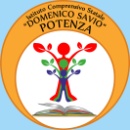 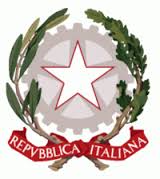 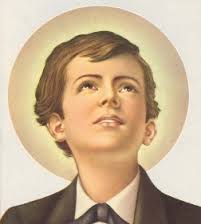 